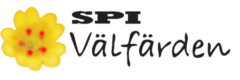 Hej alla medlemmarNi är hjärtligt välkomna på vårt årsmöte den 15 Mars i Hörbysalen kl 13.30 Förutom sedvanliga val och information, så har vi bjudit in Kommunens Energi & Klimat rådgivare för information om energifrågor, samt Sparbanken hur vi skyddar oss mot bedrägeri och uppringare, ni har möjlighet att ställa frågor. Ni får även bjuda med någon som inte är medlem idag: Det går bra för dessa att betala medlemsavgiften på mötet.Vi bjuder på sedvanlig förtäring.SPI Välfärden Gert NygrenOrdförande